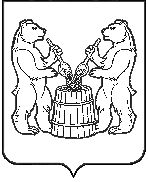 АДМИНИСТРАЦИЯ  УСТЬЯНСКОГО МУНИЦИПАЛЬНОГО ОКРУГА  АРХАНГЕЛЬСКОЙ ОБЛАСТИПОСТАНОВЛЕНИЕот 13 апреля 2023 года № 716 р.п. ОктябрьскийО создании межведомственной комиссии по вопросам профессиональной ориентации и содействия трудоустройству молодёжи администрации Устьянского муниципального округа Архангельской областиВ целях организации информационно – методического обеспечения профессиональной ориентации и содействия трудоустройству молодёжи администрации Устьянского муниципального округа администрация Устьянского муниципального округа Архангельской областиПОСТАНОВЛЯЕТ: 1. Создать межведомственную комиссию по вопросам профессиональной ориентации и содействия трудоустройству молодёжи администрации Устьянского муниципального округа Архангельской области.2.  Утвердить Положение о межведомственной комиссию по вопросам профессиональной ориентации и содействия трудоустройству молодёжи администрации Устьянского муниципального округа Архангельской области (приложение 1).3. Утвердить состав межведомственной комиссию по вопросам профессиональной ориентации и содействия трудоустройству молодёжи администрации Устьянского муниципального округа Архангельской области (приложение 2).4. Признать утратившим силу постановление администрации муниципального образования «Устьянский муниципальный район» от 23 октября 2017 года №1163 «Об утверждении межведомственной комиссии по вопросам профессиональной ориентации молодежи Устьянского района и кадрового обеспечения экономической и социальной сферы муниципального образования «Устьянский муниципальный район».5. Настоящее постановление подлежит размещению на официальном сайте администрации Устьянского муниципального округа Архангельской области.6. Контроль за исполнением настоящего постановления возложить на заместителя главы администрации Устьянского муниципального округа по социальным вопросам О.В. Мемнонову.7. Постановление вступает в силу с момента его подписания. Глава Устьянского муниципального округа                         С.А. КотловПриложение №1 к постановлению администрацииУстьянского муниципального округа            Архангельской области                                                   от 13 апреля 2023 года № 716ПОЛОЖЕНИЕо межведомственной комиссии по вопросам профессиональной ориентации и содействия трудоустройству молодёжи администрации                    Устьянского муниципального округа Архангельской области1.Общее положение	1.1. Настоящее Положение регламентирует деятельность межведомственной комиссии по вопросам профессиональной ориентации и содействию трудоустройству молодежи на территории администрации Устьянского муниципального округа Архангельской области (далее - Комиссия).1.2. Комиссия в своей деятельности руководствуется Конституцией Российской Федерации, федеральными законами, иными нормативными правовыми актами Российской Федерации, законами и иными нормативными правовыми актами Архангельской области, Уставом Устьянского муниципального округа Архангельской области, а также настоящим положением.2.Основные задачи и функции Комиссии2.1. Выработка общей стратегии в осуществлении профессиональной ориентации граждан и основных направлений ее проведения на территории Устьянского муниципального округа.2.2. Разработка плана основных мероприятий по профессиональной ориентации и содействию трудоустройству молодежи на территории Устьянского муниципального округа.2.3 Координация деятельности всех участников организации профориентационной работы в подготовке и оказанию высокопрофессионального комплекса услуг по профориентации.2.4 Планирование проведение и помощь в организации массовых профориентационных мероприятий.2.5 Разработка и рассмотрение основных направлений и программ организации профессиональной ориентации и содействию трудоустройства молодежи на территории Устьянского муниципального округа с участием заинтересованных структур, подразделений и социальных партнеров.3. Основные полномочия Комиссии3.1. Рассмотрение проектов, планов мероприятий и предложений по вопросам профессиональной ориентации и содействия трудоустройству молодежи. 2.3. Анализировать состояние и эффективность работы учреждений, осуществляющих мероприятия по профессиональной ориентации.2.4. Определять приоритетные направления исследований по проблемам профессиональной ориентации и трудоустройства молодёжи.2.5. Заслушивать отчеты и доклады членов Комиссии о результатах выполнения возложенных на них задач в рамках деятельности Комиссии.2.6. Привлекать к работе Комиссии не входящих в ее состав специалистов-экспертов по вопросам занятости молодёжи.2.7.  Запрашивать и получать в установленном порядке необходимые для работы Комиссии материала и документы.4.Порядок деятельности Комиссии4.1. Состав Комиссии утверждается постановление главы Устьянского муниципального округа. 4.2. Комиссия разрабатывает и утверждает председателем комиссии   план мероприятий по профессиональной ориентации и содействия трудоустройству молодежи на территории Устьянского муниципального округа Архангельской области на календарный год. 4.3. Заседание Комиссии проводится по мере необходимости, но не менее двух раз в год. Заседание считается правомочным, если на нем присутствует более половины членов Комиссии.4.4. Член Комиссии при наличии уважительных причин (болезнь, командировка, отпуск), известив Председателя Комиссии, имеет право направить на заседание представителя, мнение которого учитывается при голосовании.4.5. Секретарь Комиссии извещает членов Комиссии о времени и месте проведения заседания не позднее чем за три рабочих дня до планируемой даты проведения заседания.4.6. В случае невозможности присутствовать на заседании член Комиссии обязан заблаговременно уведомить об этом секретаря.4.7. По решению Комиссии для рассмотрения отдельных вопросов на заседание могут быть приглашены представители заинтересованных организаций с правом совещательного голоса.4.8. Решение Комиссии считается принятым, если за него проголосовало более половины членов Комиссии, присутствующих на заседании. В случае равенства голосов решающим голосом является голос председателя Комиссии.4.9. По итогам заседания Комиссии составляется протокол, подписывается председателем и секретарем Комиссии. 4.10. Принятые комиссией решения доводятся до сведения заинтересованных лиц.Приложение №2 к постановлению администрации Устьянского муниципального округа Архангельской области               от 13 апреля 2023 года № 716Состав межведомственной комиссию по вопросам профессиональной ориентации и содействия трудоустройству молодёжи администрации Устьянского муниципального округа Архангельской областиКотлов С.А.- глава Устьянского муниципального округа, председатель комиссии;Мемнонова О.В. - заместитель главы Устьянского муниципального округа по социальным вопросам, заместитель председателя комиссии;Мореина М.П. - главный специалист по социальным вопросам, секретарь комиссии.Члены комиссии:Половников А.А. - начальник Управления образования администрации Устьянского муниципального округа Архангельской области;Лютова А.В. - начальник Управления культуры, спорта, туризма и молодежи администрации Устьянского муниципального округа Архангельской области;Солтанова Р.Г. - руководитель отделом спорта и молодежи Управления культуры, спорта, туризма и молодежи администрации Устьянского муниципального округа Архангельской области;Черепанина Л.В.- начальник отделения занятости по Устьянскому району (по согласованию);Кочмарик Н.М.- директор ГАОУ СПО АО «Устьянский индустриальный техникум» (по согласованию);Борисова Е.М.- заведующий отделом экономики и стратегического развития администрации Устьянского муниципального округа Архангельской области;Пуляева Т.Д - заместитель генерального директора по корпоративной политике ООО ГК «УЛК» (по согласованию);Накозина И.Н.- заместитель директора по персоналу ООО «УМК» (по согласованию);Пачина Ю.Б.- председатель Собрания депутатов Устьянского муниципального округа Архангельской области (по согласованию);Янборисов С.П.- главный врач ГБУЗ АО «Устьянская ЦРБ» (по согласованию).